 GOVERNO DO ESTADO DE SERGIPE - ORÇAMENTO FISCAL E DA SEGURIDADE SOCIAL 2021
33000 SECRETARIA DE ESTADO DO TURISMO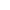 Legislação: Lei nº 7.116, de 25 de março de 2011; Lei nº 7.950, de 29 de dezembro de 2014; Lei nº 8.197, de 28 de dezembro de 2016; Lei
nº 8.120, de 30 de março de 2017.Finalidades: Elaboração de políticas públicas na área de turismo; realizar o desenvolvimento turístico e respectivos incentivos; realizar a
ampliação e o melhoramento de espaços turísticos; a realizar e organizar exposições, feiras e outros eventos de divulgação de
potencialidades turísticas do Estado; capacitar mão-de-obra para o turismo, bem como outras atividades necessárias ao cumprimento de
suas finalidades, nos termos das respectivas normas legais e/ou regulamentares.DESCRIÇÃO DO PROGRAMA ANUAL DE TRABALHOPROGRAMA (T): 0023 - TURISMO SUSTENTÁVELObjetivo: Promover o fortalecimento, qualificação e competitividade de produtos e serviços turísticos de Sergipe.Projeto: 33101.23.695.0023.0673 - Adequação Urbanistica e Delimitações das Praias do Litoral Sul de AracajuFinalidade: Possibilitar à comunidade e ao turista melhoria do acesso às praias e equipamentos disponíveis para as práticas de
 ecoturismo e de atividades náuticas Unidade Meta
ProdutoProjeto Implantado PERCENTUAL 70Projeto: 33101.23.695.0023.0674 - Ampliação do Centro de Convenções de SergipeFinalidade: Oferecer um centro de convenções mais moderno ampliado e climatizado. Unidade Meta
ProdutoCentro Ampliado PERCENTUAL 100Projeto: 33101.23.695.0023.0691 - Capacitação Profissional para o TurismoFinalidade: Executar o plano de capacitação profissional para os trabalhadores e dotar o setor turístico de assistência técnica
 em diversas áreas de atuação. Unidade Meta
ProdutoPessoa Capacitada UNIDADE 110Projeto: 33101.23.695.0023.0692 - Construção, Revitalização e Urbanização de OrlasFinalidade: Melhorar infraestrutura turística local possibilitando passeios turísticos pelos rios da região com aumento do fluxo
 turístico. Unidade Meta
ProdutoOrla Construída UNIDADE 1Projeto: 33101.23.695.0023.0693 - Elaboração de Estudos para o Desenvolvimento do Turismo no EstadoFinalidade: Viabilizar a disponibilização de Estudos e Projetos existentes ou não para realização de obras nos polos. Unidade Meta
ProdutoEstudo Realizado UNIDADE 1Projeto: 33101.23.695.0023.0702 - Revitalização e Implementação de Infraestrutura na Barragem Dionísio de Araújo Machado,no Municipio de Lagarto
Finalidade:Revitalizar um ponto turístico da região Centro-Sul do Estado de Sergipe que possui um grande fluxo de pessoas. Unidade Meta
ProdutoBarragem Revitalizada UNIDADE 1Projeto: 33101.23.695.0023.0703 - Revitalização de Espaço de Interesse TurísticoFinalidade: Revitalização e criação de novos produtos e segmentos turísticos visando desenvolvimento do setor turístico Unidade Meta
ProdutoEspaço Revitalizado UNIDADE 1Projeto: 33101.23.695.0023.0717 - Reabilitação do Pavimento com Melhoramentos da Rodovia SE- 095 (Rodovia João Bebe Àgua)
Finalidade:Recuperar rodovias de interesse turístico a fim de fomentar o turismo regional. Unidade Meta
ProdutoRodovia Recuperada UNIDADE 1Projeto: 33101.23.695.0023.0804 - Apoio para a Melhoria da Infraestrutura Turística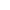 Finalidade: Manter e/ou ampliar a infraestrutura turística, e desenvolver a atividade turística nos municípios sergipanos. Unidade Meta
ProdutoMunicípio Apoiado UNIDADE 3Projeto: 33101.23.695.0023.0847 - Recuperação com Melhoramento da Infraestrutura das Rodovias Estaduais que integram a Rota Turística do Baixo São Francisco
Finalidade:Possibilitar à comunidade e ao turista melhoria do acesso a Rota Turística do baixo São Francisco. Unidade Meta
ProdutoRodovia Recuperada UNIDADE 1Projeto: 33101.23.695.0023.0848 - Recuperação com Melhoramento da Infraestrutura das Rodovias Estaduais que integram a Rota Turística da Farinha.
Finalidade:Possibilitar à comunidade e ao turista melhoria do acesso a Rota Turística da Farinha. Unidade Meta
ProdutoRodovia Recuperada UNIDADE 1Projeto: 33101.23.695.0023.0849 - Recuperação com Melhoramento da Infraestrutura das Rodovias Estaduais que integram a Rota Turística do Vale do Rio Real.
Finalidade:Possibilitar à comunidade e ao turista melhoria do acesso a Rota Turística do Vale do Rio Real. Unidade Meta
ProdutoRodovia Recuperada UNIDADE 1Projeto: 33101.23.695.0023.0850 - Recuperação com Melhoramento da Infraestrutura das Rodovias Estaduais que integram a Rota Turística das Praias.
Finalidade:Possibilitar à comunidade e ao turista melhoria do acesso a Rota Turística do baixo São Francisco. Unidade Meta
ProdutoRodovia Recuperada UNIDADE 1Projeto: 33101.23.695.0023.0851 - Construção da Contenção e Urbanização da Orla da Caueira no Município de Itaporanga D'Ajuda/SE.
Finalidade:Manter e/ou ampliar a infraestrutura turística, e desenvolver a atividade turística nos municípios sergipanos. Unidade Meta
ProdutoMunicípio Apoiado UNIDADE 1Atividade: 33101.23.695.0023.0679 - Apoio a Eventos de Promoção TuristicaFinalidade: Criar mecanismos de divulgação do destino Sergipe no cenário turístico. Unidade Meta
ProdutoDivulgação Realizada PERCENTUAL 100Atividade: 33101.23.695.0023.0684 - Apoio ao Gerenciamento , Supervisão e Fiscalização de ObrasFinalidade: Prover a Unidade Coordenadora de Projetos ( UCP) com apoio técnico, gerencial e de um sistema de
 monitoramento e avaliação do programa. Unidade Meta
ProdutoSERVIÇOS REALIZADOS UNIDADE 10Atividade: 33101.23.695.0023.0688 - Aquisição de Produtos/Serviços para o Turismo EstadualFinalidade: Aquisição e criação de novos produtos e segmentos turísticos visando desenvolvimento do setor turístico Unidade Meta
ProdutoProduto Adquirido UNIDADE 10Atividade: 33101.23.695.0023.0695 - Fomento e Formalização de Negócios TurísticosFinalidade: Proporcionar assistência técnica para o aprimoramento da qualidade nos produtos da cadeia produtiva localizada
 nos municípios integrantes dos Pólos Costa dos Coqueirais e Velho Chico, de forma a proporcionar maior satisfação
 por parte dos turistas e consequente aumento no valor agregado. Unidade Meta
ProdutoAssitência Prestada UNIDADE 7Atividade: 33101.23.695.0023.0698 - Marketing e Divulgação do Estado de Sergipe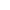 Finalidade: Criar mecanismos de divulgação do destino Sergipe no cenário turístico. Unidade Meta
ProdutoDivulgação Realizada PERCENTUAL 238Atividade: 33101.23.695.0023.0701 - Participação em Feira e Eventos de Promoção TuristicaFinalidade: Divulgar o Estado e seus Produtos Turísticos. Unidade Meta
ProdutoDivulgação Realizada PERCENTUAL 95PROGRAMA (G): 0051 - GESTÃO E MANUTENÇÃO DO TURISMOAtividade: 33101.23.695.0051.0350 - Manutenção dos Serviços Administrativos e FinanceirosFinalidade: Assegurar o Adequado Funcionamento da SETUR Mediante o Provimento de Serviços Essenciais ,Materiais e
 Recursos Financeiros. Unidade Meta
ProdutoSecretaria Mantida UNIDADE 1Atividade: 33101.23.695.0051.0351 - Pagamento de Pessoal AtivoFinalidade: Assegurar o cumprimento do pagamento com o pessoal e encargos sociais. Unidade Meta
ProdutoFolha de Pessoal Paga UNIDADE 13Atividade: 33101.23.695.0051.0672 - Gestão da Tecnologia da InformaçãoFinalidade: Promover aos funcionários um ambiente de trabalho adequado para o pleno funcionamento do órgão bem como aos
 visitantes e aos turistas. Unidade Meta
ProdutoTecnologia da Informação Gerida UNIDADE 1PROGRAMA (G): 0054 - ENCARGOS DE NATUREZA ESPECIALObjetivo: Coordenar as atividades relacionadas à Função 28 - Encargos Especiais.Operação Especial: 33101.23.695.0054.0718 - Encargos de Natureza EspecialFinalidade: Pagamento de indenizações, devoluções e possíveis glosas de convênios. Unidade Meta
ProdutoSem Produto - -GOVERNO DO ESTADO DE SERGIPE - ORÇAMENTO FISCAL E DA SEGURIDADE SOCIAL 2021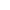 19302 EMPRESA SERGIPANA DE TURISMOLegislação: Lei 1.721, de 09 de dezembro de 1971; Lei nº 7.950, de 29 de dezembro de 2014.Finalidades: Elaborar e desenvolver a política de turismo do Estado de Sergipe.DESCRIÇÃO DO PROGRAMA ANUAL DE TRABALHOPROGRAMA (G): 0051 - GESTÃO E MANUTENÇÃO DO TURISMOAtividade: 19302.23.122.0051.0754 - Manutenção dos serviços Administrativos e FinanceirosFinalidade: Assegurar o adequado funcionamento da Sede mediante provimento de serviços essenciais, materiais,
 equipamentos e recursos financeiros. Unidade Meta
ProdutoEmpresa Mantida UNIDADE 1Atividade: 19302.23.122.0051.0755 - Pagamento de Pessoal AtivoFinalidade: Assegurar o pagamento com Folha de Pessoal e Encargos Sociais da sede Unidade Meta
ProdutoFolha de Pessoal Paga UNIDADE 13PROGRAMA (G): 0054 - ENCARGOS DE NATUREZA ESPECIALObjetivo: Coordenar as atividades relacionadas à Função 28 - Encargos Especiais.Operação Especial: 19302.23.122.0054.0757 - Amortização das DividasFinalidade: Honrar o pagamento de acordos judiciais firmados através de sentenças judicias, transitadas em julgado. Unidade Meta
ProdutoSem Produto - -GOVERNO DO ESTADO DE SERGIPE - ORÇAMENTO FISCAL E DA SEGURIDADE SOCIAL - 2021 R$ 1,00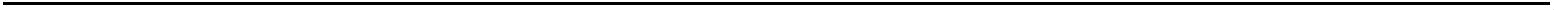 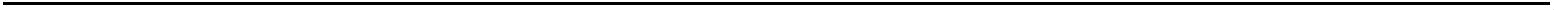 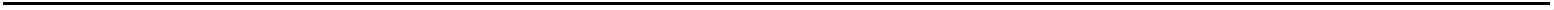 QUADRO DE DETALHAMENTO DA DESPESA33000 - SECRETARIA DE ESTADO DO TURISMO33101 - Secretaria de Estado do TurismoRECURSOS DE TODAS AS FONTESPROGRAMA (T): 0023 - Turismo Sustentável3.3.90 Outras Despesas Correntes 0101 1.485.000 1.485.0003.3.90 Outras Despesas Correntes 0250 660.000 660.0004.4.90 Investimentos 0101 10.000 10.0004.4.90 Investimentos 0120 370.000 370.0004.4.90 Investimentos 0224 10.000.000 10.000.0004.4.90 Investimentos 0250 300.000 300.0004.4.90 Investimentos 0290 350.000 350.0004.4.90 Investimentos 00224 200.000 200.0004.4.90 Investimentos 0120 370.000 0 370.0004.4.90 Investimentos 00224 5.000.000 5.000.0004.4.90 Investimentos 00290 350.000 350.000Atividade : 23.695.0023.0679 - Apoio a Eventos de Promoção Turistica 200.000 200.000 400.0003.3.90 Outras Despesas Correntes 0101 200.000 0 200.0003.3.90 Outras Despesas Correntes 00250 200.000 200.0003.3.90 Outras Despesas Correntes 0101 10.000 0 10.0003.3.90 Outras Despesas Correntes 0101 10.000 0 10.0003.3.90 Outras Despesas Correntes 00250 100.000 100.0004.4.90 Investimentos 0101 10.000 0 10.0004.4.90 Investimentos 00224 200.000 200.0004.4.90 Investimentos 00250 100.000 100.000Projeto : 23.695.0023.0691 - Capacitação Profissional para o Turismo 0 100.000 100.0003.3.90 Outras Despesas Correntes 00250 100.000 100.0004.4.90 Investimentos 00224 200.000 200.0003.3.90 Outras Despesas Correntes 0101 40.000 0 40.0004.4.90 Investimentos 00224 200.000 200.0004.4.90 Investimentos 00250 100.000 100.0003.3.90 Outras Despesas Correntes 0101 1.090.000 0 1.090.0003.3.90 Outras Despesas Correntes 00250 100.000 100.0003.3.90 Outras Despesas Correntes 0101 110.000 0 110.0003.3.90 Outras Despesas Correntes 00250 160.000 160.0004.4.90 Investimentos 00224 1.300.000 1.300.0004.4.90 Investimentos 00224 400.000 400.0004.4.90 Investimentos 00250 100.000 100.0004.4.90 Investimentos 00224 1.300.000 1.300.0003.3.90 Outras Despesas Correntes 0101 25.000 0 25.0004.4.90 Investimentos 00224 200.000 200.0004.4.90 Investimentos 00224 200.000 200.0004.4.90 Investimentos 00224 200.000 200.0004.4.90 Investimentos 00224 200.000 200.0004.4.90 Investimentos 00224 200.000 200.0004.4.90 Investimentos 00224 200.000 200.000PROGRAMA (G): 0051 - Gestão e Manutenção do
 Turismo3.1.90 Pessoal e Encargos Sociais 0101 1.650.000 1.650.0003.1.91 Pessoal e Encargos Sociais 0101 150.000 150.0003.3.90 Outras Despesas Correntes 0101 516.000 516.0003.3.90 Outras Despesas Correntes 0270 106.000 106.0003.3.91 Outras Despesas Correntes 0101 4.000 4.0004.4.40 Investimentos 0270 20.000 20.0004.4.90 Investimentos 0101 10.000 10.0003.3.90 Outras Despesas Correntes 0101 436.000 0 436.0003.3.90 Outras Despesas Correntes 00270 106.000 106.0003.3.91 Outras Despesas Correntes 0101 4.000 0 4.0004.4.40 Investimentos 00270 20.000 20.0004.4.90 Investimentos 0101 10.000 0 10.000Atividade : 23.695.0051.0351 - Pagamento de Pessoal Ativo 1.840.000 0 1.840.0003.1.90 Pessoal e Encargos Sociais 0101 1.650.000 0 1.650.0003.1.91 Pessoal e Encargos Sociais 0101 150.000 0 150.0003.3.90 Outras Despesas Correntes 0101 40.000 0 40.000Atividade : 23.695.0051.0672 - Gestão da Tecnologia da Informação 40.000 0 40.0003.3.90 Outras Despesas Correntes 0101 40.000 0 40.000PROGRAMA (G): 0054 - Encargos de Natureza Especial3.3.90 Outras Despesas Correntes 0101 10.000 10.000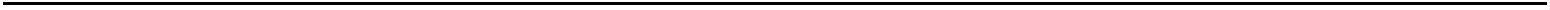 Operação 23.695.0054.0718 - Encargos de Natureza Especial 10.000 0 10.0003.3.90 Outras Despesas Correntes 0101 10.000 0 10.000TOTAL DA UNIDADE ORÇAMENTÁRIA 4.205.000 11.436.000 15.641.000GOVERNO DO ESTADO DE SERGIPE - ORÇAMENTO FISCAL E DA SEGURIDADE SOCIAL - 2021 R$ 1,00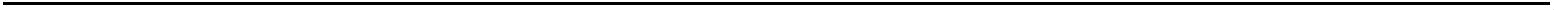 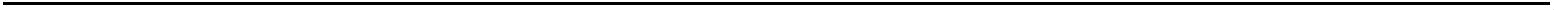 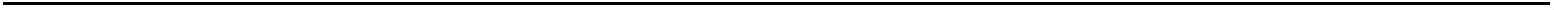 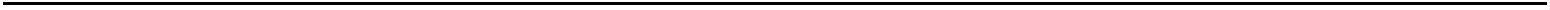 RESUMO DO ÓRGÃO33000 - SECRETARIA DE ESTADO DO TURISMO33101 - Secretaria de Estado do TurismoRECURSOS DE TODAS AS FONTESGRUPO DE DESPESA E FONTE DE RECURSO 4.205.000 11.436.000 15.641.0001 - Pessoal e Encargos SociaisTesouro - Recursos Ordinários 0101 1.800.000 0 1.800.0003 - Outras Despesas CorrentesTesouro - Recursos Ordinários 0101 2.015.000 0 2.015.000Recursos de Patrocínios 0 0250 660.000 660.000Recursos Diretamente Arrecadados 0 0270 106.000 106.0004 - InvestimentosTesouro - Recursos Ordinários 0101 20.000 0 20.000Royalties - Recursos Naturais 0120 370.000 0 370.000Transferência de Convênios e Instrumentos Afins 0 0224 10.000.000 10.000.000Recursos de Patrocínios 0 0250 300.000 300.000Recursos Diretamente Arrecadados 0 0270 20.000 20.000Operações de Crédito Internas 0 0290 350.000 350.000FONTES DE RECURSO 4.205.000 11.436.000 15.641.000Tesouro - Recursos Ordinários 0101 3.835.000 0 3.835.000Royalties - Recursos Naturais 0120 370.000 0 370.000Transferência de Convênios e Instrumentos 0 0224 10.000.000 10.000.000Recursos de Patrocínios 0 0250 960.000 960.000Recursos Diretamente Arrecadados 0 0270 126.000 126.000Operações de Crédito Internas 0 0290 350.000 350.000GOVERNO DO ESTADO DE SERGIPE - ORÇAMENTO FISCAL E DA SEGURIDADE SOCIAL - 2021 R$ 1,00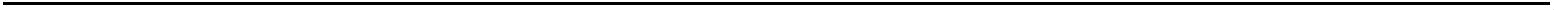 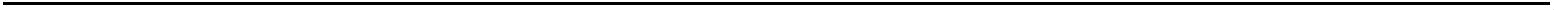 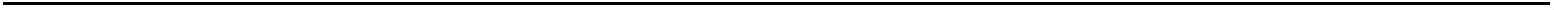 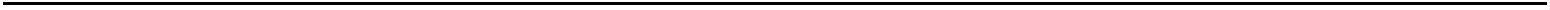 QUADRO DE DETALHAMENTO DA DESPESA33000 - SECRETARIA DE ESTADO DO TURISMO19302 - Empresa Sergipana de TurismoRECURSOS DE TODAS AS FONTESPROGRAMA (G): 0051 - Gestão e Manutenção do
 Turismo3.1.90 Pessoal e Encargos Sociais 0101 2.980.000 2.980.0003.1.91 Pessoal e Encargos Sociais 0101 120.000 120.0003.3.90 Outras Despesas Correntes 0101 131.000 131.0003.3.90 Outras Despesas Correntes 0270 119.105 119.1053.3.91 Outras Despesas Correntes 0101 4.000 4.0003.3.91 Outras Despesas Correntes 0270 7.000 7.0003.3.90 Outras Despesas Correntes 0101 31.000 0 31.0003.3.90 Outras Despesas Correntes 00270 119.105 119.1053.3.91 Outras Despesas Correntes 0101 4.000 0 4.0003.3.91 Outras Despesas Correntes 00270 7.000 7.000Atividade : 23.122.0051.0755 - Pagamento de Pessoal Ativo 3.200.000 0 3.200.0003.1.90 Pessoal e Encargos Sociais 0101 2.980.000 0 2.980.0003.1.91 Pessoal e Encargos Sociais 0101 120.000 0 120.0003.3.90 Outras Despesas Correntes 0101 100.000 0 100.000PROGRAMA (G): 0054 - Encargos de Natureza Especial4.6.90 Amortização da Dívida 0101 155.000 155.000Operação 23.122.0054.0757 - Amortização das Dividas 155.000 0 155.0004.6.90 Amortização da Dívida 0101 155.000 0 155.000TOTAL DA UNIDADE ORÇAMENTÁRIA 3.390.000 126.105 3.516.105GOVERNO DO ESTADO DE SERGIPE - ORÇAMENTO FISCAL E DA SEGURIDADE SOCIAL - 2021 R$ 1,00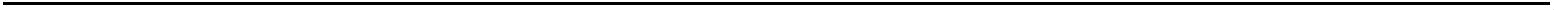 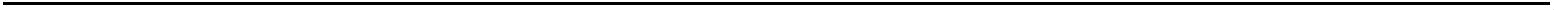 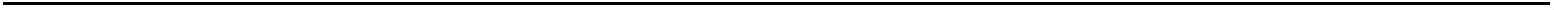 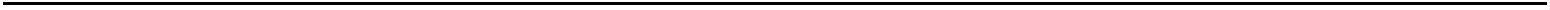 RESUMO DO ÓRGÃO33000 - SECRETARIA DE ESTADO DO TURISMO19302 - Empresa Sergipana de TurismoRECURSOS DE TODAS AS FONTESGRUPO DE DESPESA E FONTE DE RECURSO 3.390.000 126.105 3.516.1051 - Pessoal e Encargos SociaisTesouro - Recursos Ordinários 0101 3.100.000 0 3.100.0003 - Outras Despesas CorrentesTesouro - Recursos Ordinários 0101 135.000 0 135.000Recursos Diretamente Arrecadados 0 0270 126.105 126.1056 - Amortização da DívidaTesouro - Recursos Ordinários 0101 155.000 0 155.000FONTES DE RECURSO 3.390.000 126.105 3.516.105Tesouro - Recursos Ordinários 0101 3.390.000 0 3.390.000Recursos Diretamente Arrecadados 0 0270 126.105 126.105Objetivo:Assegurar o adequado funcionamento do órgão e suas entidades vinculadas, mediante o provimento de recursoshumanos, materiais e outros necessários a sua gestão.Objetivo:Assegurar o adequado funcionamento do órgão e suas entidades vinculadas, mediante o provimento de recursoshumanos, materiais e outros necessários a sua gestão.ESPECIFICAÇÃORECURSOS DO TESOURO RECURSOS DE OUTRASFONTE VALOR FONTE VALORTOTALProjeto : 23.695.0023.0673 - Adequação Urbanistica e Delimitações das Praias do Litoral Sul de Aracaju0 200.000 200.000Projeto : 23.695.0023.0674 - Ampliação do Centro de Convenções de Sergipe370.000 5.350.000 5.720.000Atividade : 23.695.0023.0684 - Apoio ao Gerenciamento , Supervisão e Fiscalização de Obras10.000 0 10.000Atividade : 23.695.0023.0688 - Aquisição de Produtos/Serviços para o Turismo Estadual20.000 400.000 420.000Projeto : 23.695.0023.0692 - Construção, Revitalização e Urbanização de Orlas0 200.000 200.000Projeto : 23.695.0023.0693 - Elaboração de Estudos para o Desenvolvimento do Turismo no Estado40.000 0 40.000Atividade : 23.695.0023.0695 - Fomento e Formalização de Negócios Turísticos0 300.000 300.000Atividade : 23.695.0023.0698 - Marketing e Divulgação do Estado de Sergipe1.090.000 100.000 1.190.000Atividade : 23.695.0023.0701 - Participação em Feira e Eventos de Promoção Turistica110.000 160.000 270.000Projeto : 23.695.0023.0702 - Revitalização e Implementação de Infraestrutura na Barragem Dionísio de Araújo Machado,no Municipio de Lagarto0 1.300.000 1.300.000Projeto : 23.695.0023.0703 - Revitalização de Espaço de Interesse Turístico0 500.000 500.000Projeto : 23.695.0023.0717 - Reabilitação do Pavimento com Melhoramentos da Rodovia SE- 095 (Rodovia João Bebe Àgua)0 1.300.000 1.300.000Projeto : 23.695.0023.0804 - Apoio para a Melhoria da Infraestrutura Turística25.000 200.000 225.000Projeto : 23.695.0023.0847 - Recuperação com Melhoramento da Infraestrutura das Rodovias Estaduais que integram a Rota Turística do Baixo São Francisco0 200.000 200.000Projeto : 23.695.0023.0848 - Recuperação com Melhoramento da Infraestrutura das Rodovias Estaduais que integram a Rota Turística da Farinha.0 200.000 200.000Projeto : 23.695.0023.0849 - Recuperação com Melhoramento da Infraestrutura das Rodovias Estaduais que integram a Rota Turística do Vale do Rio Real.0 200.000 200.000Projeto : 23.695.0023.0850 - Recuperação com Melhoramento da Infraestrutura das Rodovias Estaduais que integram a Rota Turística das Praias.0 200.000 200.000Projeto : 23.695.0023.0851 - Construção da Contenção e Urbanização da Orla da Caueira no Município de Itaporanga D'Ajuda/SE.0 200.000 200.000Atividade : 23.695.0051.0350 - Manutenção dos Serviços Administrativos e Financeiros450.000 126.000 576.000ESPECIFICAÇÃORECURSOS DO TESOURO RECURSOS DE OUTRAS FONTESFONTE VALOR FONTE VALORTOTALESPECIFICAÇÃORECURSOS DO TESOURO RECURSOS DE OUTRASFONTE VALOR FONTE VALORTOTALAtividade : 23.122.0051.0754 - Manutenção dos serviços Administrativos e Financeiros35.000 126.105 161.105ESPECIFICAÇÃORECURSOS DO TESOURO RECURSOS DE OUTRAS FONTESFONTE VALOR FONTE VALORTOTAL